ПРИПРЕМА ЗА ОРГАНИЗАЦИЈУ ЧАСА НАСТАВНОГ ПРЕДМЕТА ОДЈЕЉЕЊСКА ЗАЈЕДНИЦА(МЕЂУНАРОДНИ ДАН ПОРОДИЦЕ)Општи подаци:Назив школе: ЈУ ОШ „Свети Сава“, РогатицаРазред: IV-1Наставник: Горица Ћућула- ШаренацМјесто одржавања: УчионицаБрој ученика: 28Методички подаци:Наставни предмет: Одјељењска заједницаНаставна тема: Теме по изборуНаставна јединица: Међународни дан породицеТип наставног часа: ОбрадаЦиљ часа: Обиљежавање Међународног дана породицеЗадаци часа:а) Образовни: Упознавање са информацијама везаним за 15. априла Међународни дан породице (Од  које године се обиљежава, на чију иницијативу…); Подсјетити се ко чини ужу, а ко ширу породицу.б) Васпитни:  Подсјетити ученике и родитеље колико је" здрава" породица битна; Подстаћи дјецу и родитеље да више времена проводе заједно, да разговарају, слушају једни друге, буду искрени и јасно предоче оно што желе да неко уради за њих и оно што могу да пруже; Развијање сарадничког односа; Стицање вјештине тачности, прецизности и уредности у раду.в) Функционални : Развијање  логичког  мишљења  и  закључивања.Наставне методе:  Разговора, објашњавања,  цртања (илустративних радова),                                      излагања, демонстрације.Облик рада: Фронтални, Индивидуални, рад у пару.Наставна средства: Компјутер, пројектор, платно, наставни листић за родитеље,                                          наставни листић за ученике, цртеж геометријских фигура, хамер                                                          папир,  маркери.Очекивани исходи:  *познавање информација везаних за 15. априла Међународни дан                                            породице;                                         * ученици и родитељи знају ко чини ужу, а ко ширу породицу;                                         * оспособљеност да се презентује оно што је урађено;                                         * развијена свијест о значају "здраве" породице;                                         * стрпљење и посвећена пажња када неко објашњава (говори)                                         * већа заинтересованост родитеља за часове и градиво које се                                             обрађује на њима, као и квалитетна сарадња ученика, родитеља                                              и учитеља.Корелација са другим наставним предметима: Српски језик, Музичка култура,                                                                                                Ликовна култура.Организација часа:* Уводни дио часа: 5 мин.* Главни дио часа: 35 мин.* Завршни дио часа: 5 мин.Уводни дио часа:- Поздрављам ученике и родитеље, и говорим  им да обрате пажњу на платно пројектора. У програму Power Point направила сам презентацију. Презентација садржи:        * Кратке поруке о значају породице;        * Чланови уже породице;        * Шира породица;        * Моја породица (шематски приказ);        * Породично стабло.- Током пројекције слајдова разговарамо о значају породице, подсјећамо се шта чини ужу а шта ширу породицу.Главни дио часа:- Најављујем наставну јединицу: "Кроз активности на овом часу обиљежићемо Међународни дан породице" .- Говорим да се Међународни дан породице обиљежава сваког 15. априла широм свијета на приједлог Уједињених нација 1994. године. Наглашавам да је савремени, брзи начин живота довео до тога да родитељи немају довољно времена за дјецу. Дјеца све више времена проводе гледајући телевизор, играјући игрице на рачунару, телефону и сл. Комуникација између дјеце и родитеља често није на задовољавајућем нивоу. Све то доприноси удаљавању дјеце од родитеља, израженом деликвентном понашању код дјеце, угрожавању опстанка породице.- Ученицима и родитељима дијелим наставне листиће. На наставним листићима за родитеље налазе се реченице које треба да допуне (заврше):       * Породица је важна зато што_______________________________________________       * Од свог дјетета очекујем да _______________________________________________На наставним листићима за ученике налазе се реченице које треба да допуне (заврше):       * Породица је важна зато што_______________________________________________       * Од својих родитеља очекујем да____________________________________________- Објашњавам да реченице треба да допуне са пар ријечи које показују зашто је њима важна породица и шта очекују од своје дјеце, односно својих родитеља.- Док ученици и родитељи попуњавају наставни листић лијепим на таблу два хамер папира. На једном пише "Од родитеља очекујем…", а на другом "Од дјетета очекујем…"- Када ученици и родитељи заврше са радом, на хамер папиру за родитеље сваки родитељ маркером запише шта очекује од дјетета. Исто раде ученици на хамеру за дјецу. - Разговарамо о ономе што је записано на хамер папирима. (Да ли су очекивања реална? На који начин могу да се испуне? Како да помогнемо једни другима?)- Неколико родитеља и ученика прочита ријечи којима су допунили прву реченицу.- Родитеље и ученике дијелим у парове. Један пар чини дијете и родитељ.- Играмо игру "Објашњавалица". Столице ћемо поредати  у пару, наслоном једна према другој. Све столице (у пару) постављене су у формацију полукруга. Дијете сједа на једну, а родитељ на другу столицу. Дјетету дајем чист лист папира и оловку, а родитељу раније припремљен цртеж геометријских фигура. Сваки пар (дијете-родитељ) добија исти цртеж. Задатак родитеља је да објасни дјетету (које сједи окренуто леђима) цртеж, како би оно успјело да га нацрта, без гледања, само слушајући објашњења. "Сликарима" није дозвољено да гледају модел цртежа, нити да разговарају са "објашњивачем-описивачем". Они могу само лагано да гурну свој пар како би дали знак да су извршили добијена упутства. - Када цртежи буду завршени ученици излазе пред таблу и показују своје цртеже. Побјеђује пар чији цртеж највише личи на оргинал (распоредом фигура на листу, величином фигура и сл.)- Закључујемо да је квалитетна комуникација важна у сваком односу, нарочито међу члановима породице. Такође, истичем да је веома битно да знамо да "слушамо", односно да будемо пажљиви и стрпљиви када нам неко нешто говори јер је то један од битних (ако не и најбитнији) фактор квалитетне комуникације.Завршни дио часа:- Слушамо (и на платну гледамо) дјечију пјесму "Породица Прстићи".- Разговарамо о утисцима са протеклог часа. ПРИЛОЗИБр. 1  Наставни листић за родитеље* Породица је важна зато што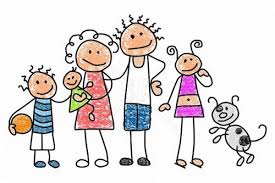 * Од свог дјетета очекујем даБр. 2 Наставни листић за дјецу (ученике)* Породица је важна зато што* Од својих родитеља очекујем даБр. 3   Цртеж геометријских фигураБр. 4    Изглед таблеМЕЂУНАРОДНИ ДАН ПОРОДИЦЕ15. МАЈ Од свог дјетета очекујем да…                                                        Од својих родитеља очекујем да…